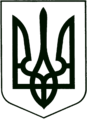 УКРАЇНА
МОГИЛІВ-ПОДІЛЬСЬКА МІСЬКА РАДА
ВІННИЦЬКОЇ ОБЛАСТІВИКОНАВЧИЙ КОМІТЕТ                                                           РІШЕННЯ №112Від 20.04.2022р.                                              м. Могилів-ПодільськийПро внесення змін до рішення виконавчого комітету міської ради від 06.04.2022 року №101	Відповідно до Указу Президента України від 11.04.2022 року №230/2022 «Про внесення змін до Указу Президента України від 29 грудня 2021 року №687/2021» п.1 ст.36 Закону України «Про місцеве самоврядування в Україні» від 21.05.1997 року 3280/97-ВР зі змінами та доповненнями, ст.ст.16, 20, 38, 43 Закону України «Про військовий обов’язок і військову службу» від 04.04.2006 року №3597-ІV та змінами від 15.01.2015 року №116-VІ, Положення про підготовку і проведення призову громадян України на строкову військову службу та прийняття призовників на військову службу за контрактом, затвердженого постановою Кабінету Міністрів України від 21.03.2002 року №352 (зі змінами) та у зв’язку зі змінами, -виконком міської ради ВИРІШИВ:1. Внести зміни до рішення виконавчого комітету міської ради від 06.04.2022 року №101 «Про черговий призов громадян України на строкову військову службу до лав Збройних Сил України та інших військових формувань у 2022 році», а саме:1.1. Підпункт 1.1 пункту 1, підпункт 2.3 пункту 2, підпункт 4.3 пункту 4 виключити.2. Контроль за виконанням даного рішення покласти на першого заступника міського голови Безмещука П.О..Міський голова                                                      Геннадій ГЛУХМАНЮК